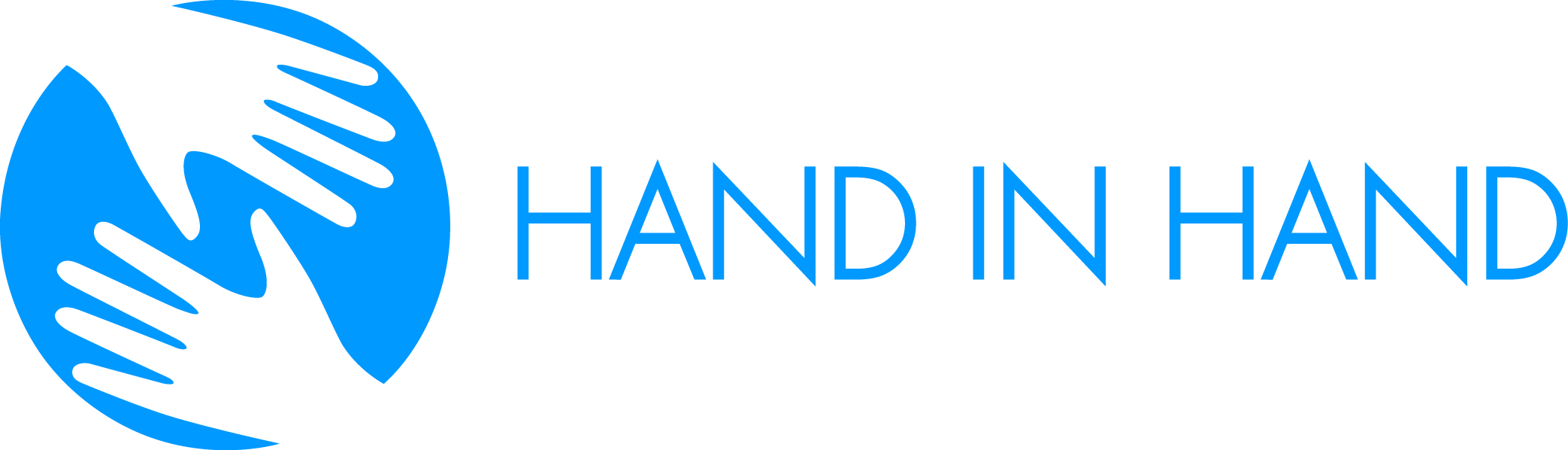 1 september 2017Pressmeddelande Lions Sverige och Hand in Hand bekämpar fattigdomen i Indien genom nytt byprojektLions Sverige och Hand in Hand har påbörjat ett nytt samarbete för att gemensamt bekämpa fattigdomen i Indien. I detta tvååriga projekt samarbetar organisationerna för att förbättra livsvillkoren för invånarna i byn Hatlay som ligger i delstaten Madya Pradesh i norra Indien. Genom detta projekt ges barnen i Hatlay möjlighet att börja skolan och kvinnorna i byn får utbildning i entreprenörskap vilket innebär att de kan starta egna verksamheter för att öka familjens inkomster. I projektet får också invånarna i byn ökade kunskaper i demokrati och avfallshantering samt tillgång till grundläggande hälsovård. Fattigdomssituationen i Indien idag är mycket allvarlig - 300 miljoner människor beräknas leva i fattigdom varav 25 miljoner i delstaten Madya Pradesh. Hand in Hand arbetar långsiktigt för att förbättra situationen för världens fattiga och har fram tills idag skapat nästan 3 miljoner jobb vilket innebär förbättrade livsvillkor för 15 miljoner människor. ” Vi är otroligt tacksamma och stolta att Lions Sverige har engagerat sig i vårt arbete med fattigdomsbekämpning genom att stödja byprojektet i Hatlay. Lions Sveriges engagemang i Hand in Hand är del av ett internationellt samarbete mellan organisationerna”, kommenterar Richard Nordström, tf Generalsekreterare Hand in Hand Sweden. "Sveriges Lions har bidragit ekonomiskt till att organisationen Hand in Hand kan bekämpa fattigdom genom företagande och utbildning i Indien. Det har varit en ovärderlig hjälp för utsatta människor i Indien, för att få ett värdigt liv, säger Mats Granath ordförande för Lions i Sverige.Fakta om Lions: Lions Clubs International, Sverige är med sina 12 000 medlemmar en del av internationella Lions med 1,4 miljoner medlemmar. Lions finns i 210 länder och geografiska områden över hela världen. Lions uppgift är att genom frivilliginsatser hjälpa andra människor, bygga broar mellan människor oavsett ras och religion och på andra sätt göra en samhällsinsats: Lokalt, nationellt och internationellt. Lions är politiskt och religiöst obundet. Lions motto är: För samhällsansvar och livskvalitet. Presskontakt Lions Club Sverige: Maud Nordell, email: maud.nordell@lions.se mobil: 08-744 5900 ___________________________________________________________________________Fakta om Hand in Hand: Hand in Hand bekämpar fattigdom genom entreprenörskap. Genom utbildning, träning i entreprenörskap och tillgång till mikrolån hjälper vi framförallt kvinnor att starta små familjeföretag. Tack vare den ökade inkomsten kan de långsiktigt förbättra situationen för sig själva och sina familjer.Hand in Hands unika arbetsmodell för hjälp till självhjälp har hittills bidragit till att över 2 miljoner företag och 3  miljoner jobb har skapats eller vidareutvecklats i våra verksamhetsländer Indien, Afghanistan, Kenya och Zimbabwe. Detta har förbättrat livsvillkoren för fler än 15 miljoner människor.Presskontakt Hand in Hand Sweden: Håkan Jarlenius email: hakan.jarlenius@handinhand.nu mobil: 0708-275202